Simpson's rule: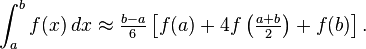 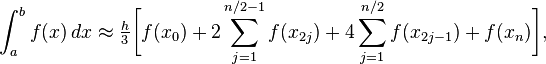 